§967.  Enforcement, inspection and penalties for violations1.  Effect of standards, rules and orders.  Standards, rules and orders issued by the commission pursuant to this chapter have the force and effect of law.[PL 2003, c. 452, Pt. W, §8 (NEW); PL 2003, c. 452, Pt. X, §2 (AFF).]2.  Conformance required.  A person may not undertake development except in conformance with this chapter and the standards, rules and orders issued by the commission pursuant to this chapter.  Real estate or personal property may not exist or be used in violation of this chapter or the standards, rules and orders issued by the commission pursuant to this chapter.[PL 2003, c. 452, Pt. W, §8 (NEW); PL 2003, c. 452, Pt. X, §2 (AFF).]3.  Ensuring compliance; access.  For the purposes of inspection and to ensure compliance with this chapter and standards, rules and orders issued by the commission pursuant to this chapter, commission members, staff, consultant personnel and designated municipal officials may conduct such investigations, examinations, tests and site evaluations determined necessary to verify information presented to the commission and may obtain access to any lands and structures subject to this chapter.[PL 2003, c. 452, Pt. W, §8 (NEW); PL 2003, c. 452, Pt. X, §2 (AFF).]4.  Violations.  A person who violates a provision of this chapter or of standards, rules and orders issued by the commission pursuant to this chapter commits a civil violation for which a fine of not more than $100 for each day of the violation may be adjudged.  In addition, the person's permit, certificate of compliance or variance issued by the commission is subject to revocation.[PL 2003, c. 452, Pt. W, §8 (NEW); PL 2003, c. 452, Pt. X, §2 (AFF).]5.  Falsification.  A person who intentionally or knowingly falsifies a statement to the commission commits a civil violation for which a fine of not more than $1,000 may be adjudged.  In addition, the person's permit, certificate of compliance or variance granted by the commission in reliance on such statement must be revoked.[PL 2003, c. 452, Pt. W, §8 (NEW); PL 2003, c. 452, Pt. X, §2 (AFF).]6.  Additional remedies.  In addition to enforcing any other penalties provided, either the commission or the Attorney General may institute any appropriate action, injunction or other proceeding to prevent, restrain, correct or abate a violation of this chapter or the standards, rules and orders issued by the commission pursuant to this chapter.[PL 2003, c. 452, Pt. W, §8 (NEW); PL 2003, c. 452, Pt. X, §2 (AFF).]7.  Commission's status.  Subject to written approval of the Attorney General as provided in Title 5, section 191 and within the limits of the commission's budget, the commission may retain private counsel for the conduct of commission meetings and hearings and advice on other legal matters.[PL 2003, c. 452, Pt. W, §8 (NEW); PL 2003, c. 452, Pt. X, §2 (AFF).]SECTION HISTORYPL 1979, c. 459, §1 (NEW). PL 2003, c. 452, §W8 (RPR). PL 2003, c. 452, §X2 (AFF). The State of Maine claims a copyright in its codified statutes. If you intend to republish this material, we require that you include the following disclaimer in your publication:All copyrights and other rights to statutory text are reserved by the State of Maine. The text included in this publication reflects changes made through the First Regular and First Special Session of the 131st Maine Legislature and is current through November 1, 2023
                    . The text is subject to change without notice. It is a version that has not been officially certified by the Secretary of State. Refer to the Maine Revised Statutes Annotated and supplements for certified text.
                The Office of the Revisor of Statutes also requests that you send us one copy of any statutory publication you may produce. Our goal is not to restrict publishing activity, but to keep track of who is publishing what, to identify any needless duplication and to preserve the State's copyright rights.PLEASE NOTE: The Revisor's Office cannot perform research for or provide legal advice or interpretation of Maine law to the public. If you need legal assistance, please contact a qualified attorney.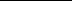 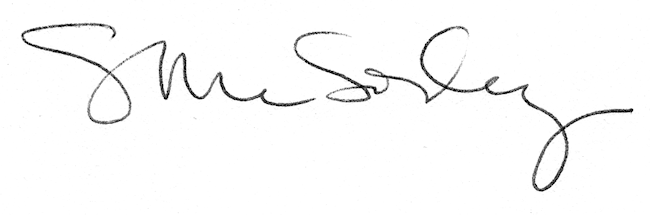 